Information Sharing Agreement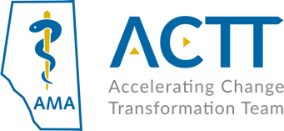 Document Purpose and OverviewThis Information Sharing Agreement (ISA) template is for the benefit of physicians sharing patient Health Information within an Electronic Medical Record (EMR). Physicians should review this document thoroughly before signing. It is intended to be customized to accord with each clinic’s individual requirements.The requirement to have an ISA in place is compliant with the College of Physicians and Surgeons (CPSA) Standards of Practice Regarding Patient Record Retention effective January 2016:(3)  A regulated member acting as a custodian who shares patient information with other custodian(s) must have an information sharing agreement that clarifies access, transfer and return of patient records.This ISA addresses the custodians’ obligations by:Ensuring that physicians are guided to use or disclose health information only if necessary, and using the minimum amount of information required for the purpose;Creating principles for the collection, use, and disclosure of health information (Article 2); Describing primary and secondary uses and disclosures of health information (Articles 3.1.20 through 3.1.23); Clarifying the requirement to maintain confidentiality and privacy (Article 6); and,Confirming what happens with health information should a physician leave a clinic (Article 4.5 and Appendix A).It also emphasizes the need for a Dispute Resolution Process (Article 12) should differences arise relating to physicians’ use or disclosure of health information.As custodians of health information, physicians are responsible for ensuring the privacy, confidentiality, and security of their patient’s information. This agreement is one of the tools which will allow physicians to do that.Instructions for useThese instructions will assist you with making this document your own and to and to fulfill your obligations under the Health Information Act. The document is created in a standard word document and can be edited to address the specific agreement needed:There are highlighted sections throughout the document that correspond to the instructions below. Please remove all highlighting as you fill out the relevant section. At the top of the first page fill in the effective date of the agreement. Also, fill in the description of the practice (legal name) or clinic name. The body of the agreement is standard. Please read the principles in Article 2 as they relate the agreement to the Health Information Act.  Definitions section: please fill out the date of the agreement (p.6) Articles 4, to 13 describe the terms of the agreement. All signatories signal that they are in agreement with the terms.  Signature page (p.11): all physicians in the clinic must sign the agreement.See Appendix A, to determine the conditions should a custodian in the agreement leave the clinic.Privacy Training  The Alberta Medical Association offers privacy and security training to any Alberta community-based medical clinic. Visit the AMA website today to learn more!INFORMATION SHARING AGREEMENTFORELECTRONIC MEDICAL RECORDS EFFECTIVE THE	DAY OF	, 20_BETWEEN:PHYSICIANS PRACTICING AT/AS_______________________________________(INSERT DESCRIPTION OF PRACTICE ARRANGEMENT OR LOCATION)PREAMBLE:The Physicians in the clinic recognize the benefits of utilizing an Electronic Medical Record ("EMR") for patient care in a community environment, the varied relationships Physicians have amongst themselves, and the use and disclosure obligations relating to patients' Health Information under applicable law.The Physicians' collection, use and disclosure of Health Information is governed by the Health Information Act (“HIA”), which establishes the legislative framework for the collection, use and disclosure of Health Information by, and to Custodians, as well as the Standards of Practice adopted by the College of Physicians & Surgeons of Alberta as they apply to the collection, use and disclosure of Health Information by, and the sharing with, Custodians.Each of the Physicians in the clinic is a Custodian of the Health Information in their custody and control and wish to share the Health Information amongst themselves for better patient care.The Physicians in the clinic wish to clearly describe processes, procedures and rules for the collection, use and disclosure of Health Information in their custody and control. ARTICLE 1 	PURPOSE, SCOPE AND AGREEMENT ELEMENTSThe purpose of this Information Sharing Agreement ("ISA") is to provide the terms upon which Physicians share Health Information contributed by other Physicians into the clinic’s EMR; enable the access to and use and disclosure of Health Information with one another through the EMR System; and to define and manage the permitted uses and disclosures of that Health Information.The management maintenance security and the ultimate disposition of the health information contained in an EMR system shall be governed by the information manager agreement entered into between the participating physicians and the information manager of the EMR systemThe detailed rules and processes for the use and disclosure of health information shall be governed by a clinic procedure which shall be made available for participating physicians when required either online or by hardcopy.The Physicians acknowledge and agree that they are entering into this Agreement on the basis of the HIA, and the principles set forth in Article 2 in this agreement. The principles are not intended to alter the plain meaning of the specific terms of this Agreement; however, to the extent the terms of this Agreement do not address a particular circumstance or are found to be unclear following a dispute resolution process contemplated in Article 12 of this Agreement, such terms are to be interpreted and construed with reference to the principles. The provisions of the HIA and the Principles shall be considered by the Parties in connection with all decisions, matters of interpretation and dispute resolution arising in the context of this Agreement.Article 2	 PRINCIPLES2.1 	The relationship between the Parties to this Agreement and the use and disclosure of Health Information using processes developed pursuant to this Agreement shall be governed by the HIA, as well as the following principles:Patient care, in the context of "sharing" Health Information about a patient that is stored in an EMR as part of an EMR System, will guide the use and disclosure of Health Information and at all times Health Information will be respected as the product of the trusted relationship between a Patient and a Physician.The Patient has not only an inherent interest in the privacy, confidentiality, accuracy and integrity of Health Information relating to them but a Patient has the right, in addition to other rights of a Patient described under the HIA, to (i) seek access to Health Information about him/herself; (ii) request the correction of an error or omission in the record containing Health Information about the Patient, and (iii) request that a Physician limit the access to or disclosure of Health Information relating to that Patient.Physicians as well have an inherent interest in the privacy, confidentiality, accuracy and integrity of their information located in an EMR and in an EMR System, and the right, in addition to other rights relating to such information described under the HIA or other public sector privacy legislation, to request that other Physicians not use or disclose information relating to that Physician except in strict accordance with the terms of this Agreement.Physicians and Patients have an enduring right to continued access to information located in an EMR System relating to that Physician or Patient.Health Information that is shared amongst the Physicians in the clinic will be for the purpose of facilitating good Patient management practices, decisions and other related activities, and will be undertaken to enhance the care of patients. Moreover, Health Information disclosed and used in accordance with this Agreement may be used not only for the enhancement or betterment of individual Patient health, but also for the betterment of patient populations and public health generally where authorized under the HIA and other legislation.The disclosure and use of Health Information will be undertaken in accordance with the HIA on a "least information necessary to achieve the purpose" principle, with the highest degree of anonymity that is practical in the circumstances and use of Health Information will be on a "need to know" basis.A Physician disclosing or using Health Information will utilize technological practices and standards, such as encryption technology, that incorporate reasonable security measures, protect confidentiality, and promote ease of use.The professional responsibilities of Physicians set forth in the CPSA's Standards of Practice are acknowledged by the Physicians, and the Physicians shall comply with current Standards of Practice and applicable legislation.Health Information shared pursuant to this Agreement will be managed with due diligence and attention, recognizing the potential harm that can arise from the misuse of Health Information.(j) 	Each of the Physicians agrees, and shall ensure, that the Health Information that it makes available for disclosure to and use by the other Parties under this Agreement will be accurate and the Physicians shall not alter, modify or enhance that Health Information except in accordance with this Agreement.ARTICLE 3. 	DEFINITIONS3.1 	For the purposes of this Agreement the following capitalized terms shall have the meanings assigned to them below: “Agreement” or “ISA” means this information sharing agreement"AH" means His Majesty the King in right of Alberta, as represented by the Minister of Health;"AHS" means Alberta Health Services, a corporation established as a regional health authority by the Minister of Health & Wellness pursuant to s. 2(1) of the Regional Health Authorities Act, RSA 2000, c. R-10;"CPSA" means the College of Physicians & Surgeons of Alberta, as constituted pursuant to the Health Professions Act, RSA 2000 c. h-7, or its successor legislation;“Custodian” has the meaning assigned to this term in the HIA“Effective Date” means ____of_____________, 202_"EMR" means the electronic medical record governed by the terms of this Agreement containing Health Information contributed by the Parties;"EMR System" means the software, hardware and communications facilities used by a Party for patient care in an ambulatory or outpatient environment to electronically store EMR's, and to enable each Party to use and disclose Health Information embedded in EMR's, and each EMR System shall be identified in the applicable IMA;"HIA" means the Health Information Act, RSA 2000, c. H-5, and amendments thereto, as well as regulations passed thereunder; “Health Information” means patient information or information regarding a participating physician, or both, electronically recorded and stored in the EMR“Health Service” has the meaning ascribed to that term in the HIA“Information Manager” means  a person or body that provides information management or technology services as described in an information manager agreement“Information Manager Agreement” or “IMA” means that the agreement between the information manager and participating physicians, entered into pursuant to the section of 66 of the HIA that covers the terms under which the information manager among other responsibilities prescribed by the HIA receives processes stores and converts health information and maintains and secures the EMR system“Masking” “Mask” or “Masked” means the act of hiding from view certain health information of a patient for use or disclosure in an EMR system based on the express requests of a patient to their participating physician through access controls in other mechanisms"Minister" means the Minister of Health & Wellness, responsible for overseeing AH;"Parties" means the Physicians, and a "Party" means a Physician;"Patient" means an individual who receives, or is the subject matter of, Health Services, and "Patients" means more than one Patient;"Physician" means a medical doctor duly licensed to practice medicine in the Province of Alberta by the CPSA;“Physician Information” means information other than Health Information which relates to the identity, demographics, training, background, billing practices or other characteristics of a Physician;"Primary Disclosure" means the disclosure of Health Information for the purpose of providing Health Services to Patients;"Primary Use" means the application of Health Information by a Custodian for the purpose of providing Health Services to Patients and includes the reproduction of that information, but not the disclosure of that information;"Secondary Disclosure" means the disclosure of Health Information by a Party for any purpose not directly related to the provision of Health Services to the Patient who is the subject of that information including, without limitation, the provision of Health Services to Patient populations or to advance Patient safety, or health system management;"Secondary Use" means the application of Health Information by a Party for any purpose not directly related to the provision of Health Services to the Patient whom is the subject of that information including, without limitation, the provision of Health Services to Patient populations or to advance Patient safety, or health system management;"Standards of Practice" means the standards published by the CPSA representing the minimum standards of professional behavior and good practice expected of Alberta physicians, as amended or supplemented from time to time.“Clinic Procedure” means the set of rules governing access by patient to his or her health information stored in the EMR system and the use and disclosure of that health information by a custodianARTICLE 4 	TERM AND TERMINATIONThis Agreement shall be in force as of the Effective Date and shall be in effect unless terminated in accordance with the terms of this Agreement.The participating physicians may terminate this agreement by mutual agreementA Physician's participation in this Agreement shall terminate on the happening of any of the following events:the termination of the Physician's membership or participation in the clinic;a material breach of this Agreement by that Physician that is not remedied within 60 days of written notice;the bankruptcy, dissolution or winding up of the clinic; ora fundamental change to the status of a Physician brought about by an external cause or source beyond that Physician's control, which prevents that Physician from exercising his/her rights and performing his/her obligations under this Agreement;It being agreed that termination of this Agreement with respect to one Physician does not affect the effectiveness of this Agreement for the other Physicians in the clinic.A participating physician who elects to terminate their participation in this ISA may do so by signing and delivering to the lead custodian, a notice of terminationOn termination the former participating physician shall be entitled to a copy of the health information contributed by that former participating physician to the EMR system (as such originally contributed health information has been supplemented by other health information contributed by other custodians) and shall be entitled to receive the health information in a format mutually agreed uponShould this agreement lapse or be terminated by the participating physicians:4.7.1  	The information manager shall continue with responsibility for the intern maintenance of the EMR system including responsibility for the maintenance and security of the health information until such time that a determination as to their residual use archiving or destruction of the EMR has been made.4.7.2 	The lead custodian shall review reports of the contents of the EMR system provided by the information manager to identify health information contributed by each participating physician together with all other health information contributed subsequently that has been amended or is otherwise related to such health information4.7.3 	The lead custodian shall ensure that all participating physicians who have contributed health information to the EMR system and request a copy of that health information receive a copy of such health information together with a copy of all other health information contributed subsequently that has amended such health information in a format by mutual agreement such format as the information manager determines acting reasonably4.7.4	The lead custodian shall not otherwise amend or destroy the health information without the approval of the participating physicians primary responsible for the contribution of the health information to the EMR system and in any event the standards of practice and those applicable to other health professional bodies shall be followed4.7.5 This article and the obligations and duties contained herein shall survive the termination of this agreementARTICLE 5 	THE ELECTRONIC MEDICAL RECORD AND EMR SYSTEM5.1 	Physicians may provide Health Information in their custody or under their control into the EMR System for use and disclosure in accordance with the terms of this Agreement, subject only the following exceptions:Health Information the disclosure of which, in the reasonable opinion of the Physician, may harm the Patient to whom the Health Information relates; andSubject to the CPSA Standards of Practice, if applicable, Health Information which the Patient to whom the Health Information relates has requested be masked under the EMR System.5.2    The EMR system shall be managed by the information manager in accordance with the terms of the information manager5.3   	The participating physicians shall appoint a lead custodian to manage and oversee the physicians ongoing compliance with the terms of this agreement5.4   	The lead custodian or the appointee, shall have the following responsibilities:Set policy direction for and monitoring of the use and disclosure of EMR informationResolve disputes that arrive between two or more participating physiciansResolve any actual or perceived conflicts or inconsistencies that arrive between the requirements of the HIA on one hand and the standards of practice Maintain and where required amend the information manager agreementOversee the privacy security and stewardship issues relating to or arising from the use of the EMRAssume responsibility for the maintenance and security of the EMR information on termination of this ISAARTICLE 6 	CONFIDENTIALITY AND PRIVACYThe Physicians shall in accordance with the HIA, among other requirements, implement administrative, physical and technical safeguards that reasonably and appropriately protect the confidentiality, integrity and availability of the Health Information collected, used or disclosed.Before using or disclosing Health Information that is in their custody and control, each Physician shall make a reasonable effort to ensure that the information is accurate and complete.Where appropriate, a Physician or, at their direction, the Information Manager may strip, encode, or otherwise transform Health Information to create non-identifying Health Information.A participating physician shall report to the lead custodian, any use or disclosure of health information that is not in accordance with this agreement or the clinic procedureARTICLE 7 	RECORDS MAINTENANCE REQUIREMENTSPhysicians shall collect, use, and disclose Health Information in accordance with this Agreement, the clinic procedures and the HIA.Notwithstanding any other provision of this Article, a Physician shall retain Health Information as required by CPSA and HIA.This Article, and the obligations and duties contained herein, shall survive the termination of this Agreement.ARTICLE 8 	COMPLIANCE AND AUDITThe lead custodian shall periodically access compliance with this agreement by the participating physicians including periodically and or random audits of the collection use or disclosure of health information and create policies and procedures to facilitate that complianceFor the purpose of facilitating transparency and accountability the lead custodian shall require the information manager to maintain a log of all access to, use and disclosure of health information which shall be available for review by the participating physiciansThe Physicians in the clinic are responsible for ensuring that their Affiliates are compliant with the provisions of this Agreement.ARTICLE 9 	USE AND DISCLOSURE GENERALLYA Physician shall use and disclose Health Information only in accordance with this ISA, HIA, other applicable legislation and regulations, AHS Medical Staff Bylaws and Rules (as applicable) as well as the CPSA Standards of Practice.A Physician shall use or disclose Health Information on the basis of first, aggregate; second, non-identifying; and finally, on an individually identifying basis only that is essential, in each case, for the intended purpose.A Physician shall use and disclose the minimum Health Information necessary for the intended purpose.Use and disclosure shall be pursuant to procedures that ensure recipients of Health Information are identifiable and properly authorized to have that Health Information disclosed to them.ARTICLE 10      PRIMARY USE AND DISCLOSURE OF HEALTH INFORMATION10.1 	The Physicians may use and disclose Health Information required for the purpose of providing Health Services to Patients in accordance with the terms and conditions of this Agreement.10.2    The rules and procedures relating to primary use and disclosure are described in the clinic policies.ARTICLE 11 	SECONDARY USE AND DISCLOSURE OF HEALTH INFORMATIONThe Physicians may use or disclose Health Information as permitted by this Agreement or the HIA for any purpose not directly related to the provision of Health Services to the Patient whom is the subject of that information including, without limitation, addressing the needs of Patient populations or to advance Patient safety, or health system management.Where appropriate the physician disclosing health information shall enter into a disclosure agreement in a form appended as Schedule “B” to this ISA with the third party receiving the disclosed health informationThe rules and procedures relating to secondary use and disclosure are described in the clinic policyARTICLE 12	 DISPUTE RESOLUTIONThe Physicians will use all reasonable efforts to resolve any dispute arising out of, or in connection with, this Agreement promptly and in a professional and amicable manner.Any dispute that remains unresolved after 10 business days shall be referred to the lead custodian for resolutionARTICLE 13 	NOTICES13.1 	Every request, notice, delivery, or written communication provided for, or permitted by this agreement shall be in writing and delivered to, mailed or faxed to the intended recipient at the address/fax numbers provided to the lead custodian.13.2 	A notice demand or communication made or given by personal delivery or fax during normal business add the place ever seat on a business day shall be deemed to have been made or given at the time of actual delivery or transmittal. Any notice demand or communication made or given by personal delivery or fax after business hours or on a day other than the business they shall be deemed to have been made or given at the commencement of normal business hours on the first business say following actual delivery or transmittal.Article 14 	GENERALThis Agreement may not be amended except with the agreement of the Physicians in the clinic, as evidenced in a duly written agreement.Any dispute, interpretation or application of this Agreement shall be resolved in accordance with the laws of the Province of Alberta.Each provision of this Agreement shall be severable from every other provision for the purpose of determining the legal enforceability of any other provision unless severance affects the entire intent and purpose of the Agreement.This Agreement sets forth the complete understanding of the Parties with respect to its subject matter, and supersedes all prior or contemporaneous agreements, written or oral. In the event of a conflict or inconsistency between this Agreement and the provisions of any other agreement between the Parties, the provisions of this Agreement shall prevail.This Agreement may not be assigned by any Party without the other Parties' express written consent.In witness whereof each participating physician has executed this agreement effective from the effective date. Signature: _____________________Name (Print): _________________________Appendix A – Leaving the Clinic (please add the related information in this section as needed)When a former Physician leaves the clinic, they are entitled to a copy (pdf or electronic) of the Health Information they contributed to the EMR.
Questions to answer/address:Data MigrationIs the information they contributed in the EMR in a format that can be migrated to another EMR?Who will pay for export of data?Who will pay for import of data into new EMR?	PDFWho will pay for this and what is the expected cost?A physician who chooses not to maintain custody of the records must ensure there is 
a new Information Sharing Agreement relating to management of the Health Information they to which they contributed.  As per CPSA, this new ISA will need to address:The Physician(s) who will maintain custody of the Health Information.The party responsible for costs if copies of the Health Information are provided to the former Physician who is a party to the agreement. Costs should be reasonable and consistent with applicable legislation and community standards.Response time that the former Physician can expect for
requests of copies of Health Information to which they contributed.If this clinic dissolves, the former Physician needs to be notified by
clinic so they can determine how they will gain access to the Health Information 
for required CPSA Patient Records Standard 21.